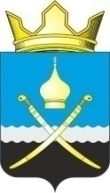 Российская ФедерацияРостовская область Тацинский районМуниципальное образование «Михайловское сельское поселение»Администрация Михайловского сельского поселенияПостановление20 июля 2022 года                                  №	 93                              х. МихайловОб обеспечении свободного проезда и установки пожарной и специальной техники возле жилых домов и объектов на территории  Михайловского сельского поселения в случае возникновения пожаров В соответствии с требованиями  Федерального закона Российской Федерации от 22.07.2008г.  № 123 «Технический регламент о требованиях пожарной безопасности», в целях  повышения уровня противопожарной защиты  Михайловского сельского поселения,  предотвращения гибели и травмирования людей на пожарах, а также обеспечения свободного проезда и установки пожарной и специальной техники в случае возникновения пожаров, ПОСТАНОВЛЯЮ:1. Специалисту Администрации  Михайловского сельского поселения:1.1. Совместно   с Тацинским пожарно-спасательным гарнизоном определить места проезда пожарной и специальной техники возле жилых домов в случае возникновения пожара. Разработать и реализовать комплекс мероприятий по беспрепятственному подъезду пожарной и специальной техники   к жилым домам и объектамна территории  Михайловского сельского поселения в случае возникновения пожаров.1.2. Ежегодно до 15 декабря проводить совместные с Тацинским пожарно-спасательным  гарнизоном проверки состояния внутри дворовых проездов с учетом возможности подъезда пожарной и специальной    техники к жилым домам и другим объектам  Михайловского сельского  поселения в случае возникновения пожаров.1.3.	Ежегодно до 15 декабря организовывать и проводить проверки с ОНД и ПР по Тацинскому району обеспечения условий для беспрепятственного проезда пожарной и специальной техники   к       жилым   домам   и   объектам     Михайловского сельского поселения, а также к источникам наружного противопожарного водоснабжения. 1.4. Совместно с ОМВД России по Тацинскому району принимать в установленном порядке меры по ликвидации стоянок автотранспорта и иных объектов, размещенных с нарушением нормативных правовых актов Российской Федерации, Ростовской области и препятствующих подъезду и расстановке пожарной и специальной техники в случае возникновения пожаров.1.5.	Совместно с отделом сельского хозяйства и окружающей среды Администрации Тацинского района рассматривать вопросы по вырубке зеленых насаждений, произрастающих в непосредственной близости от домов и зданий, мешающих установке подъемных механизмов и беспрепятственному проезду пожарной и специальной техники, а также к источникам наружного противопожарного водоснабжения, по предложениям балансодержателя территории.2. Постановление №85 от 28.06.2018 года «Об обеспечении свободного проезда и установки пожарной и специальной техники возле жилых домов и объектов на территории  Михайловского сельского поселения в случае возникновения пожаров», считать утратившим силу.                 3. Контроль за выполнением постановления оставляю за собой.Глава АдминистрацииМихайловского сельского поселения  				                         Л.С. Присяжнюк